MS. RAMIRZA RAMIRZA.348296@2freemail.com 	Dear Sir/ Madam;Assalamualaikum and A Pleasant Day!In view of my extreme desire to fill-in a vacancy on your good company, it is with interest and enthusiasm that I am applying for a position that commensurate my qualification.My education includes a B.S. in Nutrition and Dietetics at the Western Mindanao State University at Zamboanga City, Philippines. I graduated on March 2005 and passed the Philippine Nutritionists-Dietitians’ Licensure Examination given on July 2006.Concerning my related experiences, I previously had teaching experience as a Visiting Lecturer / Clinical Instructor at the Western Mindanao State University at Zamboanga City , Philippines for three consecutive School Years from 2013-2016. I teach various kinds of subjects from Basic Nutrition and Diet Therapy subjects to STS (Science, Technology and Society) subject, Medical Nutrition Therapy Subject and Health Care - Related Learning Experiences subject to college students. I had also joined the 2nd Nutrition Survey at selected transitory sites in Zamboanga City, Philippines conducted by the ACF (Accion Contra La Faim / Action against Hunger) as a Nutrition Surveyor.Previously, I had an almost 4 years experience working in the field of Hospital Dietetics and Food Service Department, including my 3 years experience  under the Gulf Catering Company working at various hospitals in the Kingdom of Saudi Arabia which has allowed me to develop good interpersonal skills. I plan to use my previous experiences to adapt to new field of work and am eager to learn new things to gain valuable experiences which would further enhance my skills and potentials.Enclosed are my resume and credentials that provide more details about my background for your review.I can be reached anytime via the contact numbers in my enclosure. Thank you for your Time and Consideration.MS. RAMIRZA 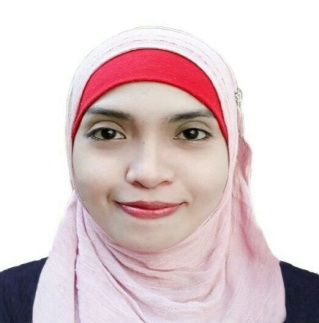  A dedicated diversified Healthcare professional seeking for a challenging position in a reputed institution that provides opportunities for personal growth and professional career advancement thereby making my future endeavours an asset to the organization.  			Nutritionist- Dietitian ; Teacher; Researcher ; Food Supervisor; Food Quality Assurance; 	Insurance Coordinator; Medical Claims Processor; Administrative staff; Document Controller 	and or other related work that commensurate my qualifications.Philippine Licensed Nutritionist-Dietitian with more than 6 years of work experience with advanced skills on areas of Education, Research and Administration, Medical and Healthcare, Total Quality Management, Customer Service, Hospitality and Food Service System.Advocates nutrition and safety care for clients by working in cooperation with other team members and medical professionals to provide proper nutrition which can benefit people of all ages with a variety of health conditions.With knowledge on Medical Terminologies.Assigns and coordinates work of subordinates to promote efficiency of operations.Team player with professional attitude and demeanour.Self motivated and patient and can work even under minimum supervision.Can adapt easily to change of environment and work schedule.Has genuine interest and respect to people of cross-cultural differences regardless of their economic status.Well-Organised and Efficient in administrative aspects. Able to multi-task, set priorities and give attention to details.Computer Literate on computer programs, software knowledge and Internet operation.Advanced communication skills on both verbal and written with Language Proficient in Filipino, English and Arabic.Western Mindanao State University			November 2013 – March 2016Clinical/ Laboratory Instructor 		(Visiting Lecturer I)ACF - UNICEF						September 20152015 Nutrition Survey Measurer Gulf Catering Company				June 26, 2007 - August 21, 2010	Position Held: Dietitian / SupervisorAl -Noor Specialist Hospital			December 2009 – August 2010Makkah, Kingdom of Saudi ArabiaMena Al-Jisser Hospital for Hajj Duty		November 2009 ( Hajj Duty)Makkah, Kingdom of Saudi Arabia	Baljurashi Maternity and Children’s Hospital	July 2007 – October 2009Al-Baha, Kingdom of Saudi ArabiaCamp Navarro General Hospital  (trainee)		August 2006 – February 2007Zamboanga City, PhilippinesGraduate Level:	Western Mindanao State University (WMSU)	Baliwasan Normal Road, Zamboanga CityCourse Degree:	Masters of Arts in Health Education (MAHE)	33 unitsMajor in School Health and Nutrition Education		June 2012 – ongoingCollege Level:	Western Mindanao State University (WMSU)	Baliwasan Normal Road, Zamboanga CityCourse Degree:		Bachelor of Science in Nutrition and Dietetics (BSND)	March 2005			Areas of Specialization:Foodservice SystemHospital DieteticsPublic Health NutritionAssociate Degree:	Associate in Health Science Education (AHSE)		March 2003High School Level:	Pilar College	R.T. Lim Boulevard, Zamboanga City					March 2001Training on Nutrition and IYCF Survey in Selected Transitory Sites in Zamboanga City, PhilippinesTraining on  the 2015 Updating of Nutritional Status of Filipino Children and Other Population GroupsRAISE The Provincial Nutritionist- Dietitian’s Professional PracticeWe Learn, We Share, We Grow Through ResearchUnderstanding Functional Nutrition and the Power of Water Seminar on Disaster Preparedness and ManagementUpdating the Provincial ND for Effective Nutrition and Dietetics PracticeWellness in the Practice of Nutrition and DieteticsUpdates in Medical Nutrition Therapy for Renal DiseasesInternational Day for Scientific Symposium entitled “TUBERCULOSIS” (7 Saudi Council Credited hours)Seminar on: PROFESSIONAL ETHICSPracticum Seminar on PUBLIC HEALTH NUTRITION, FOODSERVICE and HOSPITAL DIETETICSNutritionist – Dietitians Association of the Philippines (NDAP)	Professional Regulation Commission License #: 0012417 Western Mindanao State University Alumni Association Inc. (WMSUAAIS)	I hereby certified that the above mentioned information is true and correct through the best of my knowledge and beliefs.